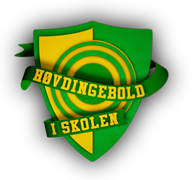 	HOLDKORT		HØVDINGEBOLDSkriv én elev pr. linje. Udfyld holdkortet med pigerne øverst og dernæst drengene. Adskil med tydelig linie.Sæt X i den/de sæt-kolonner, som eleven skal begynde på banen i. Høvding markeres også med H.Udskiftere markeres med U i de respektive kolonner.HUSK… Der må max være fire udskiftere pr. sæt (to piger og to drenge) OG max 1 sæt i difference når alle elever er sat på holdkortet ift. alle fire sæt. Se eksempler på korrekt og forkert udfyldte holdkort på skolehøvdingebold.dkSpiller-navne1. sæt2. sæt3. sæt4. sæt